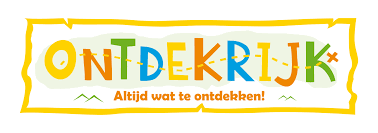 Nieuwsbrief nr. 24 vrijdag 19 maart 2021 Beste ouders, Deze week is ook weer in bijna alle groepen gewerkt aan de Cito toetsen. De M toetsen voor spelling, begrijpend lezen, rekenen & wiskunde en technisch lezen (DMT & AVI). Altijd weer spannend, soms ook lastig. Ook volgende week worden er nog enkele toetsen afgenomen, dan zit deze toetsperiode erop. In april, tijdens de rapportgesprekken, krijgt u van de groepsleerkracht van uw kind te horen hoe hij/ zij gescoord heeft. Zieke kinderen De afgelopen week waren er veel kinderen niet op school. Veel kinderen (met name in de onderbouw) zijn verkouden, zijn snotterig en klagen over keel- en hoofdpijn. De meeste kinderen worden door hun ouders ziekgemeld en thuisgehouden. Geheel volgens de afspraak. Soms worden kinderen toch naar school gestuurd. Dat is niet verstandig. Wanneer er zieke kinderen naar school worden gestuurd (omdat de ouder geen opvang heeft) en er is sprake van corona, moet de hele klas in quarantaine. Daar zit niemand op te wachten. Dus, heeft uw kind corona-achtige klachten (hoofdpijn, keelpijn, verkouden, snotterig, koorts) hou uw kind dan thuis, of overleg even met school. Ouders die hun kind met klachten toch naar school sturen, worden opgebeld en gevraagd hun kind op te komen halen. Dat is niet fijn, maar helaas wel noodzakelijk. Kunstproject De onderbouw werkt momenteel met het thema “Kunst”. Allerlei vormen van kunst worden besproken. Kinderen leren meer over beeldhouwers, schilders en graffiti artiesten, over de kleuren (wat er gebeurt als je die mengt) en gaan zelf ook aan de slag. Gisteren presenteerden 2 kinderen hun werk. Ze hadden de “Mona Lisa” ingekleurd en aangekleed.  Schoolfotograaf Afgelopen woensdag is de schoolfotograaf voor de eerste keer geweest. De kinderen die aanwezig waren hebben allemaal een portretfoto gemaakt en de kinderen waarvan de broertjes/zusjes aanwezig waren hebben ook samen een foto. Vrijdag 26 maart komt de fotograaf nogmaals terug. De kinderen die er niet waren kunnen dan nog op de foto. Ook worden van alle groepen de groepsfoto's op vrijdag gemaakt. Lyceo en Taaltoppers Naast het overstap-programma van Lyceo voor de kinderen van groep 8, is Lyceo ook met een bijspijkerprogramma rekenen voor kinderen uit de groepen 3 t/m 7. De leerkrachten hebben hiervoor kinderen geselecteerd. Na toestemming van de ouders, is Lyceo met hen aan de slag gegaan. Daarnaast is er ook een taalprogramma opgestart (Taaltoppers). Met name voor de kinderen van groep 6-7, maar ook voor de kleuters en kinderen uit groep 3. Taaltoppers wordt gegeven door een medewerker van de bibliotheek aan den IJssel. Huiswerkschema 2020-2021 De nieuwsbriefcommissie wenst u een fijn weekend, Kirsten Klomp & Eric Heugens Maandag      22-03  Dinsdag       23-03    Woensdag        24-03   Donderdag     25-03  Vrijdag       26-03  Groep 3     15 minuten lezen     www.moo.nl     Huiswerk mapje inleveren   15 minuten lezen     www.moo.nl     Biebboek ruilen     15 minuten lezen     www.moo.nl     15 minuten lezen     www.moo.nl     15 minuten lezen     www.moo.nl     Groep 4       15 minuten lezen      15 minuten lezen     Biebboek ruilen      15 minuten lezen     Huiswerkmapje inleveren      15 minuten lezen      15 minuten lezen     Groep 5      15 minuten lezen     15 minuten lezen     Biebboek ruilen    15 minuten lezen     15 minuten lezen     Tafels oefenen   15 minuten lezen     Groep 6      15 minuten lezen     15 minuten lezen     15 minuten lezen     Huiswerkmapje inleveren     15 minuten lezen     Toets natuur hoofdstuk 1 15 minuten lezen    Biebboek ruilen     Groep 7      15 minuten lezen     15 minuten lezen     15 minuten lezen     Huiswerkmapje inleveren     15 minuten lezen     Toets natuur hoofdstuk 1 15 minuten lezen     Biebboek ruilen     Groep 8       15 minuten lezen      15 minuten lezen     15 minuten lezen       15 minuten lezen     15 minuten lezen      Biebboek ruilen     Huiswerkboekje   NT2 groep      Leren woordjes Mondeling Nederlands     Pictolezen     Leren      woordjes  Mondeling Nederlands     Pictolezen     Leren      woordjes  Mondeling Nederlands     Pictolezen     Leren woordjes Mondeling Nederlands     Pictolezen     Leren      woordjes  Mondeling Nederlands     Pictolezen     